Всероссийский конкурс «Педагогические секреты» - 2024 г.ЭССЕ НА ТЕМУ «Секреты, секреты, секреты педагога - психолога…»Педагог – психолог МКДОУ № 2 п. УльяновкаТосненского  района  Ленинградской областиСоловьёва Марина АлександровнаАннотация. В статье раскрыты секреты познавательного развития детей 5-7 лет в процессе работы с педагогом - психологом и родителями. Рассказывается о важности я- установок для развития детей, о построение занятия и рабочего листа к нему, о подходах к работе с трудными детьми, о соотношение подгрупповых и индивидуальных занятий, о включение родителей в образовательную и воспитательную деятельность вместе с педагогом - психологом.Какие секреты спросите Вы? Мне бы хотелось Вам рассказать о секретах познавательного развития детей 5-7  лет, которые накопились у меня за период работы более 30 лет старшим воспитателем и более 12 лет педагогом – психологом. Секрет № 1. Надо ли педагогу – психологу подстраивать свои занятия под лексические темы групп, особенно компенсирующей направленности? Я изучала разработки различных авторов, те, которые были подстроены под лексические темы,  часто проигрывали в системности работы, так как авторы пытались «все притянуть за уши» без учета логики усложнения заданий. Одновременно методические разработки не настроенные на лексические темы не поддерживали единую с учителем – логопедом, учителем - дефектологом  и воспитателем проработку лексических тем. Как же поступить? 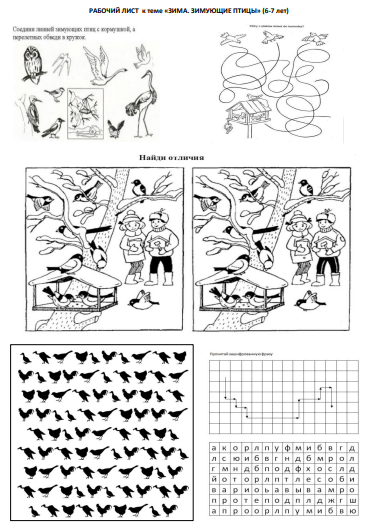 Я пришла к выводу, что надо выдерживать принцип «золотой середины», часть заданий в процессе занятий посвящать лексической теме, а часть проработке тех или иных видов развивающих заданий вести по линии их усложнения. Так же я поступаю при подготовке домашних заданий и заданий для работы воспитателя с детьми. Именно поэтому рабочие листы для них я готовлю сама, конечно, используя интернет -ресурсы. Как видно из рабочих листов к теме «Зимующие птицы» (6-7 лет), первые задания связаны с темой: мы закрепляем классификацию птиц на зимующих и перелетных, продолжаем работу с путаницами  и поиском отличий на сюжетных картинках, далее работаем с корректурной пробой, в которой дети вычеркивают в течение двух минут разных птиц карандашами разного цвета.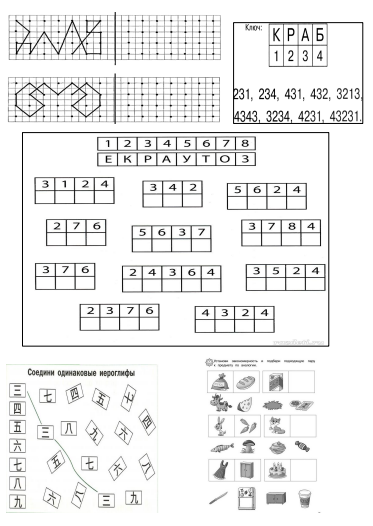 Затем у нас идут задания, совсем не связанные с лексической темой, но они  отрабатывают определенные виды развивающих заданий по линии их усложнения от рабочего листа к рабочему листу.Как Вы видите, мы работаем с ориентировкой на листе в клетку и маршрутизацией, одновременно добавляя буквы, в конце у нас получается фраза, которую мы читаем вместе.Работа с ориентировкой на листе в клетку продолжена и  в следующем задание, только мы уже рисуем маршрут полета птиц по точкам. Следующие два задания связаны опять с буквами, но одновременно это кодирование. Задание с кодом «краб» выполняем у доски по - очереди, дети очень любят писать мелом на ней. При выполнении второго задания соревнуемся в быстрой расшифровке каждого слова.Задание «Иероглифы» особенно понравилось детям, а в последнем задание мы тренировались в поиске аналогий.В подготовительной группе во второй половине года лексическая тема присутствует все меньше, в основном,  только при пересказе текстов и в играх «Четвертый лишний», «Назови пять…», «Что изменилось?», «Назови по памяти» (слова, картинки), «Хлопай – топай», так как идет усложнение систем работы по графомоторике и логическому мышлению.  Вот так я пытаюсь найти баланс между лексической темой и системой усложнения работы над отдельными видами развивающих заданий.Секрет № 2. Нагрузка для мозга детей должна быть такой, чтобы задания не были простыми, но и не были бы слишком сложными, опять принцип «золотой середины». Дети, особенно подготовительных групп, у меня спрашивают, почему я даю им все время такие сложные задания, а я отвечаю: «Ваш мозг должен все время трудиться, а вы - получать удовольствие от этого труда и одновременно гордиться собой за то, что Вы справились с ними». В конце занятия у нас есть для этого ритуал: «Позвони в колокольчик и скажи себе «Я – молодец».А как же быть с тем, что не всегда ребенок может быть успешным здесь и сейчас? Для этого у нас есть  я – установка: «Сегодня у меня не получилось, завтра я попробую еще раз, и у меня обязательно все  получится. Надо только не сдаваться!»Есть у нас я - установка и для медленного темпа: «Сегодня у меня не получилось сделать быстро или быстрее всех, завтра я попробую снова». Мы знаем, как она важна для медлительных детей  и для тех, кто все время хочет быть первым.Есть у нас я - установка и для быстрого  темпа: «Я сначала слушаю, потом думаю, затем делаю не торопясь!!!»Есть у нас и такая  я – установка: «Каждый может ошибиться, самое главное суметь исправить свою ошибку и пытаться  ее не повторять!» Таким образом, ребенок сам себя программирует на успешность и упорно двигается к ней, а текущую неуспешность  воспринимает спокойно. Детям очень помогают эти я – установки, сначала их говорит сам педагог  - ребенок повторяет, а затем – ребенок уже сам вспоминает ее или сам формулирует по – своему.Секрет № 3. При работе над трудными заданиями, ребенок испытывает разные эмоции и у него сразу проявляются все те «проблемные  личностные качества», которые все – равно дадут о себе знать в школе. Учебные трудности не только выявляют их, но и помогают начать корректировку еще до школы. А система домашних заданий включает в этот процесс родителей, которые видят своего ребенка в учебной деятельности  и учатся преодолевать с ним все трудности. В моей практике педагога – психолога были дети, которые отказывались от любой образовательной деятельности, рвали бумагу и «зачирикивали» листы  в рабочих тетрадях, молчали и отказывались отвечать, забирались под стол, у них не было ни одной работы по изобразительной деятельности, но при этом их интеллект был сохранен.Воспитатели и даже родители уже смирились с этим, называли их модным словом -«аутист». С такими детьми я  начинаю только с индивидуальной работы, постепенно двигаясь от их интереса и присоединяя задания, в которых надо делать над собой волевое усилие. Самое главное долго не идти за их интересами, нельзя превращать работу с ними в развлечение, надо упорно двигать их к выполнению развивающих заданий, к формированию волевых усилий в интеллектуальной деятельности  и получению от нее  и успешности в ней удовольствия. Постепенно вводим таких детей в работу в парах,  четверках, подгруппах по 7-8 человек, затем - работу в группе. При появлении новых трудностей в определенных видах новых заданий проводим дополнительную индивидуальную проработку их, постоянно поддерживая успешность ребенка.Секрет № 4. Когда у меня спрашивают, а сколько Вы проводите подгрупповых и индивидуальных занятий в неделю или сколько занятий  с каждым ребенком? Я не готова ответить на этот вопрос. Во – первых, какие формы работы сейчас актуальны подгрупповые или индивидуальные зависит от тех задач, которые я ставлю в текущий момент. Обычно первое полугодие обязательно еженедельно  идут подгрупповые занятия, так как идет выработка единого темпа работы, отработка  скорости  переключения и объема внимания, понимания инструкции, наращивание зрительной и слуховой памяти,  выявление «проблемных личностных качеств». Это лучше делать в подгруппе, когда дети видят и слышат друг друга, а вы можете их увидеть в сравнение друг с другом.Во втором полугодие, все чаще присутствуют только индивидуальные занятия, особенно в подготовительной группе, так как необходимо отработать речевой компонент мышления и памяти, наработать индивидуальных кругозор и активный словарь,  а это лучше делать наедине с ребенком, так как каждый должен научиться мыслить и говорить самостоятельно.Во – вторых, для детей, которые пропустили подгрупповые занятия, я так же обязательно провожу индивидуальные занятия. Система моей работы подразумевает, что все дети должны пройти через все занятия. «Хвостов» обычно бывает много, причем у всех они разные, поэтому индивидуально приходится работать много, иногда получается детей объединять по 2-3 человека.   В – третьих, если ребенок был не успешен при выполнении определенных заданий или не успел их сделать, то мы все это дорабатываем в индивидуальной работе.В – четвертых, для каждого ребенка нужно разное количество  времени, чтобы выполнить один и тот же объем заданий, так как все дети разные по темпу и у детей, как и у нас бывают дни, в которые их темп резко снижается. Секрет № 5. Что входит в структуру моих занятий по развитию познавательных процессов и графомоторике?Конечно же, входит  ритуал начала и завершения занятия, я – установки в конце, об этом я уже  писала выше. Обязательно работа на рабочем листе. Рабочий лист  мною используется   на протяжении  одного – трех  занятий  в зависимости от сложности заданий и количества других заданий,  или на одном занятие с доработкой его в индивидуальных занятиях. Для работы даю детям простой и цветные карандаши, иногда резинку. Иногда в корректурных пробах, работаем одновременно держа в руках два цветных карандаша, а перед этим выполняем кинезиологические упражнения. Работа двумя руками входит так же в комплекс  по графомоторике при выполнении пальчиковых игр и упражнений,  после   работы на рабочих листах идет самомассаж Т.А. Ткаченко.Кроме этого, в зависимости от задач и лексической темы включаются игры, о которых так же было уже сказано. Пересказ сначала прорабатывается в подгруппе, потом индивидуально. Беру короткие рассказы со схемами или последовательными картинками, часто тексты приходится немного корректировать. Отдельно хочется сказать о речевых логических задачах. Детям они даются сложно, поэтому стараюсь прорабатывать с каждым ребенком отдельно. Часто использую картинки и работу на доске при их решении.Дети любят играть в развивающие игры, такие как «Сложи узор», «Танграм», «Логические кубики», «Мемори», «Логические соты», «Математический планшет», «Вечный двигатель»  и другие. Первичная их проработка идет или на подгрупповых или на индивидуальных занятиях в зависимости от количества материала. Часто использую при работе с этими играми работу в парах для отработки  учебного взаимодействия.  После освоение игр, дети могут в них играть на подгрупповом занятии, когда быстрее всех справились с заданиями и ждут выполнения их другими детьми, очень хороший стимул.Секрет № 6. Родители включены мною в систему не только выполнения домашних заданий на рабочих листах, но и в выполнение устных заданий, размещенных на  страничке в Контакте.Часть этих заданий, особенно во втором полугодие носит диагностический характер, это анкеты, тесты, опросники, которые включат у родителей рефлексию результатов нашей с ними совместной образовательной  и воспитательной деятельности.Родители привлекаются вместе с детьми  к пересказам, придумыванию описательных рассказов, к докладам, к  речевым логическим заданиям, ответы на которые надо записать. С родителями проводятся педагогом – психологом тематические родительские собрания и занятия ребенок – родитель, на которых говориться только о том, как  они могут включиться в нашу совместную деятельность и зачем это надо их ребенку. Все это надо говорить простым языком, готовя конспект мероприятия надо себе все время отвечать на вопрос, а зачем я говорю об этом родителям, а зачем я взяла это задание, сможет ли его дома сделать потом родитель с ребенком без педагога. Я никогда не беру готовые тексты, так как все слова и задания  настроены или вернее встроены в системы  моей работы с детьми, поэтому моя задача встроить в нее и родителей этой группы. Родители включены и в воспитательные проекты, например, через долгосрочный проект «Воспитываем и читаем всей семьей», в рамках которого родителям предлагается для «осознания» вместе с детьми  одна тема в месяц, затрагивающая качества личности ребенка. Родителям дается анкета для самоанализа и мини – лекция, а для их работы с детьми  подборка поговорок и пословиц, коротких рассказов, сказок, стихов и притч  о качестве личности, а так же мультфильмов.Надеюсь, что мои секреты помогут начинающим педагогам – психологам. Но самый главный секрет – это принятие детей такими, какие они есть, и желание помочь им стать успешными в учебной деятельности и жизни. Хочется добавить, что в мозгу ребенка есть волшебные кнопочки, если их умело  нажимать, то ребенок справится со многими учебными задачами, у него возникнет потребность в  ежедневном интеллектуальном напряжение, появится уверенность  и повыситься  работоспособность.Надо помнить, что любое пособие  и задание может стать не только развивающим мозг, но и воспитывающим характер ребенка. Ведь В.А. Сухомлинский сказал, что «в душе каждого ребенка есть невидимые струны, если тронуть их умелой рукой, то они красиво зазвучат». 